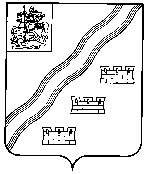 СОВЕТ ДЕПУТАТОВНАРО-ФОМИНСКОГО ГОРОДСКОГО ОКРУГАМОСКОВСКОЙ ОБЛАСТИРЕШЕНИЕот ______________ №__________г. Наро-ФоминскПРОЕКТО приеме в муниципальную собственность Наро-Фоминского городского округа Московской области недвижимого и движимого имущества, безвозмездно передаваемого из собственности города Москвы В соответствии с обращением ГАУК «Мосгортур» о согласовании перечня движимого имущества, подлежащего передаче в муниципальную собственность, учитывая распоряжение Правительства Москвы от 17.09.2019 № 510-РП «О передаче в муниципальную собственность Наро-Фоминского городского округа Московской области недвижимого имущества», руководствуясь Федеральным законом от 06.10.2003 № 131-ФЗ «Об общих принципах организации местного самоуправления в Российской Федерации», Положением о порядке приема-передачи в собственность Наро-Фоминского городского округа Московской области имущества, находящегося в государственной и муниципальной собственности, собственности юридических и физических лиц, утвержденным решением Совета депутатов Наро-Фоминского городского округа Московской области от 24.07.2018 № 6/22, Уставом Наро-Фоминского городского округа Московской области, Совет депутатов Наро-Фоминского городского округа Московской области решил:            1. Принять в муниципальную собственность Наро-Фоминского городского округа Московской области недвижимое и движимое имущество, безвозмездно передаваемое из собственности города Москвы, расположенное на земельном участке площадью 107200 кв.м с кадастровым номером 50:26:0110805:225 по адресу: Московская область, Наро-Фоминский район, Ново-Федоровский с/о, станция Зосимова Пустынь, п/о Бекасово (Приложение № 1,  Приложение № 2).2. Опубликовать настоящее решение в сетевом издании «Официальный сайт органов местного самоуправления Наро-Фоминского городского округа» в информационно-телекоммуникационной сети Интернет.Согласовано:Заместитель Главы АдминистрацииНаро-Фоминского городского округа 						М.Р. Янковский Председатель Комитета по 								управлению имуществом                                                                                         А.В. КовалькоДоговорно-правовой отдел 				                         		_______________Юридический отдел Комитета поуправлению имуществом								_______________Исп. Яшина О.В., т. 8(496)343-70-52Перечень недвижимого имущества, безвозмездно передаваемого из собственности города Москвы 
в муниципальную собственность Наро-Фоминского городского округа Московской области Перечень движимого имущества, безвозмездно передаваемого из собственности города Москвы 
в муниципальную собственность Наро-Фоминского городского округа Московской области Председатель Совета депутатов Наро-Фоминского городского округаА.С. Шкурков№ п/пАдресТип объекта (жилой/нежилой) НаименованиеПлощадь, кв. мКадастровый номер1234561Московская область, Наро-Фоминский район, Ново-Федоровский с.о., станция Зосимова Пустынь, п/о «Бекасово»нежилое ангар-складское помещение429,5 50:26:0110805:552Московская область, Наро-Фоминский район, Ново-Федоровский с.о., станция Зосимова Пустынь, п/о «Бекасово»нежилоеартскважина10,3 50:26:0110805:5343Московская область, Наро-Фоминский район, Ново-Федоровский с.о., станция Зосимова Пустынь, п/о «Бекасово»нежилоебаня-прачечная 68,7 50:26:0110708:2174Московская область, Наро-Фоминский район, Ново-Федоровский с.о., станция Зосимова Пустынь, п/о «Бекасово»нежилоебаня68,7 50:26:0110805:5255Московская область, Наро-Фоминский район, Ново-Федоровский с.о., станция Зосимова Пустынь, п/о «Бекасово»нежилоеводонапорная башня10,9 50:26:0110805:5456Московская область, Наро-Фоминский район, Ново-Федоровский с.о., станция Зосимова Пустынь, п/о «Бекасово»нежилоегараж88,2 50:26:0110805:5307Московская область, Наро-Фоминский район, Ново-Федоровский с.о., станция Зосимова Пустынь, п/о «Бекасово»нежилое дом сборный технического персонала61,3 50:26:0110805:5688Московская область, Наро-Фоминский район, Ново-Федоровский с.о., станция Зосимова Пустынь, п/о «Бекасово»нежилоедом сборный технического персонала125,250:26:0110805:5269Московская область, Наро-Фоминский район, Ново-Федоровский с.о., станция Зосимова Пустынь, п/о «Бекасово»нежилоедом сборный технического персонала214,8 50:26:0110805:56710Московская область, Наро-Фоминский район, Ново-Федоровский с.о., станция Зосимова Пустынь, п/о «Бекасово»нежилоедом сборный техничес- кого персонала №161,3 50:26:0110805:55712345611Московская область, Наро-Фоминский район, Ново-Федоровский с.о., станция Зосимова Пустынь, п/о «Бекасово»нежилоедом сборный техничес- кого персонала №262,6 50:26:0110805:53612Московская область, Наро-Фоминский район, Ново-Федоровский с.о., станция Зосимова Пустынь, п/о «Бекасово»нежилоедом сборный техничес- кого персонала №3153,8 50:26:0110805:53513Московская область, Наро-Фоминский район, Ново-Федоровский с.о., станция Зосимова Пустынь, п/о «Бекасово»нежилое зимний зоопарк 70,3 50:26:0110805:53314Московская область, Наро-Фоминский район, Ново-Федоровский с.о., станция Зосимова Пустынь, п/о «Бекасово»нежилоеизолятор 55,250:26:0110708:19915Московская область, Наро-Фоминский район, Ново-Федоровский с.о., станция Зосимова Пустынь, п/о «Бекасово»нежилоеизостудия 97 50:26:0110708:19716Московская область, Наро-Фоминский район, Ново-Федоровский с.о., станция Зосимова Пустынь, п/о «Бекасово»нежилоеклуб347,1 50:26:0110805:53717Московская область, Наро-Фоминский район, Ново-Федоровский с.о., станция Зосимова Пустынь, п/о «Бекасово»нежилоекотельная17,5 50:26:0110805:54318Московская область, Наро-Фоминский район, Ново-Федоровский с.о., станция Зосимова Пустынь, п/о «Бекасово»нежилоекотельная67,6 50:26:0110805:56219Московская область, Наро-Фоминский район, Ново-Федоровский с.о., станция Зосимова Пустынь, п/о «Бекасово»нежилоекружковая комната110,750:26:0110805:55320Московская область, Наро-Фоминский район, Ново-Федоровский с.о., станция Зосимова Пустынь, п/о «Бекасово»нежилоемастерские207,6 50:26:0110708:19621Московская область, Наро-Фоминский район, Ново-Федоровский с.о., станция Зосимова Пустынь, п/о «Бекасово»нежилоемедпункт62,3 50:26:0110708:23622Московская область, Наро-Фоминский район, Ново-Федоровский с.о., станция Зосимова Пустынь, п/о «Бекасово»нежилоеоткрытая беседка72 50:26:0110805:52923Московская область, Наро-Фоминский район, Ново-Федоровский с.о., станция Зосимова Пустынь, п/о «Бекасово»нежилоепионерская комната56,8 50:26:0110805:53924Московская область, Наро-Фоминский район, Ново-Федоровский с.о., станция Зосимова Пустынь, п/о «Бекасово»нежилоепродовольственный склад211,9 50:26:0110805:54425Московская область, Наро-Фоминский район, Ново-Федоровский с.о., станция Зосимова Пустынь, п/о «Бекасово»нежилое санузел №17,8 50:26:0110805:53126Московская область, Наро-Фоминский район, Ново-Федоровский с.о., станция Зосимова Пустынь, п/о «Бекасово»нежилоесанузел №273,7 50:26:0110708:17312345627Московская область, Наро-Фоминский район, Ново-Федоровский с.о., станция Зосимова Пустынь, п/о «Бекасово»нежилоесанузел №343,3 50:26:0110805:54028Московская область, Наро-Фоминский район, Ново-Федоровский с.о., станция Зосимова Пустынь, п/о «Бекасово»нежилоеспальный корпус №1196,9 50:26:0110702:4229Московская область, Наро-Фоминский район, Ново-Федоровский с.о., станция Зосимова Пустынь, п/о «Бекасово»нежилоеспальный корпус №2196,7 50:26:0110702:4330Московская область, Наро-Фоминский район, Ново-Федоровский с.о., станция Зосимова Пустынь, п/о «Бекасово»нежилоеспальный корпус №3143,7 50:26:0110702:4131Московская область, Наро-Фоминский район, Ново-Федоровский с.о., станция Зосимова Пустынь, п/о «Бекасово»нежилое спальный корпус №4198,2 50:26:0110702:4032Московская область, Наро-Фоминский район, Ново-Федоровский с.о., станция Зосимова Пустынь, п/о «Бекасово»нежилоеспальный корпус №5199,450:26:0110805:54133Московская область, Наро-Фоминский район, Ново-Федоровский с.о., станция Зосимова Пустынь, п/о «Бекасово»нежилоеспальный корпус №6198,4 50:26:0110805:54234Московская область, Наро-Фоминский район, Ново-Федоровский с.о., станция Зосимова Пустынь, п/о «Бекасово»нежилоеспальный корпус №7198,2 50:26:0110805:53235Московская область, Наро-Фоминский район, Ново-Федоровский с.о., станция Зосимова Пустынь, п/о «Бекасово»нежилоеспальный корпус №8195,6 50:26:0110708:34336Московская область, Наро-Фоминский район, Ново-Федоровский с.о., станция Зосимова Пустынь, п/о «Бекасово»нежилоеспальный корпус №1062,4 50:26:0110805:55137Московская область, Наро-Фоминский район, Ново-Федоровский с.о., станция Зосимова Пустынь, п/о «Бекасово»нежилое столовая699,1 50:26:0110805:53838Московская область, Наро-Фоминский район, Ново-Федоровский с.о., станция Зосимова Пустынь, п/о «Бекасово»нежилоетрансформаторная подстанция22,1 50:26:0110805:52439Московская область, Наро-Фоминский район, Ново-Федоровский с.о., станция Зосимова Пустынь, п/о «Бекасово»нежилоеэлектрощитовая40,8 50:26:0110805:54640Московская область, Наро-Фоминский район, городское поселение Наро-Фоминск, у пос. Александровка, 67 км ФАД М-3 «Украина», участок № 4земельный участок107200050:26:0110805:225№ п/пАдресКоли-чество, шт. НаименованиеПервоначальная стоимость, руб.123451Московская область, Наро-Фоминский район, Ново-Федоровский с.о., станция Зосимова Пустынь, п/о «Бекасово»1Весы напольные CAS20 042,302Московская область, Наро-Фоминский район, Ново-Федоровский с.о., станция Зосимова Пустынь, п/о «Бекасово»1Весы напольные CAS20 042,303Московская область, Наро-Фоминский район, Ново-Федоровский с.о., станция Зосимова Пустынь, п/о «Бекасово»1Весы настольные CAS5 551,904Московская область, Наро-Фоминский район, Ново-Федоровский с.о., станция Зосимова Пустынь, п/о «Бекасово»1Водопровод28 153,225Московская область, Наро-Фоминский район, Ново-Федоровский с.о., станция Зосимова Пустынь, п/о «Бекасово»1Дорога с асфальтным покрытием175 173,746Московская область, Наро-Фоминский район, Ново-Федоровский с.о., станция Зосимова Пустынь, п/о «Бекасово»1Забор железобетонный733 727,107Московская область, Наро-Фоминский район, Ново-Федоровский с.о., станция Зосимова Пустынь, п/о «Бекасово»1Камера ИКР-1530 673,338Московская область, Наро-Фоминский район, Ново-Федоровский с.о., станция Зосимова Пустынь, п/о «Бекасово»1Камера МКР (сб/разборная)530 673,339Московская область, Наро-Фоминский район, Ново-Федоровский с.о., станция Зосимова Пустынь, п/о «Бекасово»1Камера НКР (сб/разборная)530 673,3410Московская область, Наро-Фоминский район, Ново-Федоровский с.о., станция Зосимова Пустынь, п/о «Бекасово»1Контейнер 40 фут.5 241,6011Московская область, Наро-Фоминский район, Ново-Федоровский с.о., станция Зосимова Пустынь, п/о «Бекасово»1Контроллер CA-323 710,0012Московская область, Наро-Фоминский район, Ново-Федоровский с.о., станция Зосимова Пустынь, п/о «Бекасово»1Машина стиральная ZANUSSI ZWD 68515 761,021234513Московская область, Наро-Фоминский район, Ново-Федоровский с.о., станция Зосимова Пустынь, п/о «Бекасово»1Мини-АТС "Panasonic KX-TES24RU"+2429 824,0014Московская область, Наро-Фоминский район, Ново-Федоровский с.о., станция Зосимова Пустынь, п/о «Бекасово»1Многолетние насаждения28 862,9615Московская область, Наро-Фоминский район, Ново-Федоровский с.о., станция Зосимова Пустынь, п/о «Бекасово»1Мясорубка МИМ-30020 284,2316Московская область, Наро-Фоминский район, Ново-Федоровский с.о., станция Зосимова Пустынь, п/о «Бекасово»1Передвижной туалет29 734,4517Московская область, Наро-Фоминский район, Ново-Федоровский с.о., станция Зосимова Пустынь, п/о «Бекасово»1Сборно-разборный плавательный бассейн263 418,3118Московская область, Наро-Фоминский район, Ново-Федоровский с.о., станция Зосимова Пустынь, п/о «Бекасово»1Шкаф жарочный трехсекционный ШЖЭП-341 860,0019Московская область, Наро-Фоминский район, Ново-Федоровский с.о., станция Зосимова Пустынь, п/о «Бекасово»1Шкаф жарочный трехсекционный ШЖЭП-341 860,0020Московская область, Наро-Фоминский район, Ново-Федоровский с.о., станция Зосимова Пустынь, п/о «Бекасово»1Шкаф металлический, сейф3 203,2021Московская область, Наро-Фоминский район, Ново-Федоровский с.о., станция Зосимова Пустынь, п/о «Бекасово»1Шкаф с полками7 021,0022Московская область, Наро-Фоминский район, Ново-Федоровский с.о., станция Зосимова Пустынь, п/о «Бекасово»1Шкаф холодильный42 678,0023Московская область, Наро-Фоминский район, Ново-Федоровский с.о., станция Зосимова Пустынь, п/о «Бекасово»1Шкаф холодильный ШХ двухдверный81 420,0024Московская область, Наро-Фоминский район, Ново-Федоровский с.о., станция Зосимова Пустынь, п/о «Бекасово»1Электрическая плита П3-4Х3/3,218 649,9925Московская область, Наро-Фоминский район, Ново-Федоровский с.о., станция Зосимова Пустынь, п/о «Бекасово»1Электрический кабель18 998,2126Московская область, Наро-Фоминский район, Ново-Федоровский с.о., станция Зосимова Пустынь, п/о «Бекасово»1Электростанция ЭП-10029 697,6427Московская область, Наро-Фоминский район, Ново-Федоровский с.о., станция Зосимова Пустынь, п/о «Бекасово»1Электротитан КНЭ 100л9 924,0028Московская область, Наро-Фоминский район, Ново-Федоровский с.о., станция Зосимова Пустынь, п/о «Бекасово»1Электротитан КНЭ 100л9 924,00